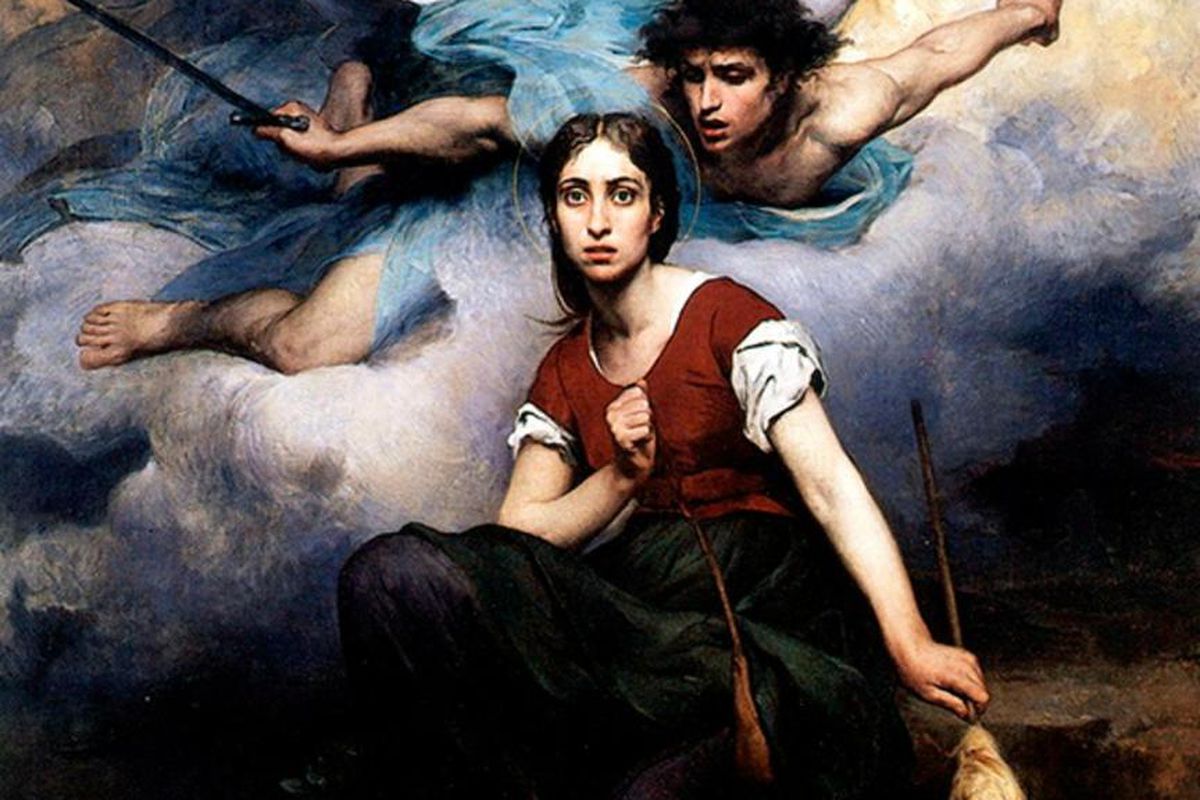 Our annual Michaelmas Festival & Youth Gathering IN PERSON at Elderberries 4251 N. Lincoln Ave. Chicago & ONLINESat. & Sun. 26-27 Sept. 2020 – 2 pm – 4 pm CDTJoan d’Arc – PURIFYING FIRE: The Power Behind the Willwith special guests: Angela Foster from Atlanta; & Mary SpaldingIncluding a performance of ‘The Passage” by Lucian Dante Lazar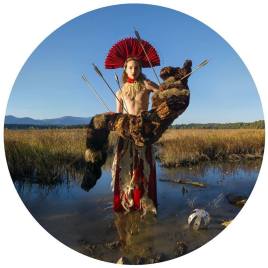 Sponsored by: The Rudolf Steiner Branch For more info. & ZOOM details contact Festivals coordinator Hazel@ReverseRitual.com